Aktivnost za 2. PSP – OTKRIVANJE LISTA PASTELOM   Upute: Izađi van u prirodu i pronađi listove po svom izboru, koji su tebi najzanimljiviji.Za rad pripremi: bijeli papir, listove, pastele.Listove obriši ako su mokri i posloži ih na stol. Pritom pripazi da je donja strana lista okrenuta prema gore (gdje su žile lista najistaknutije). Na jedan ili više listova stavi bijeli papir.Koristeći pastelu, pažljivo i nježno boji površinu papira te ćeš uskoro dobivati oblik lista/listova. Poželjno je da koristiš više pastela.   Savjeti:Važno je da koristiš bočnu stranu pastele, a ne vrh jer ćeš vrhom dobiti preoštre linije. Ako se listovi i papir pomiču tijekom bojanja, listove možeš zalijepiti za stol uz pomoć ljepljive trake (selotejpa). Također, papir se na isti način može zalijepiti za stol kako se ne bi pomicao.Primjeri: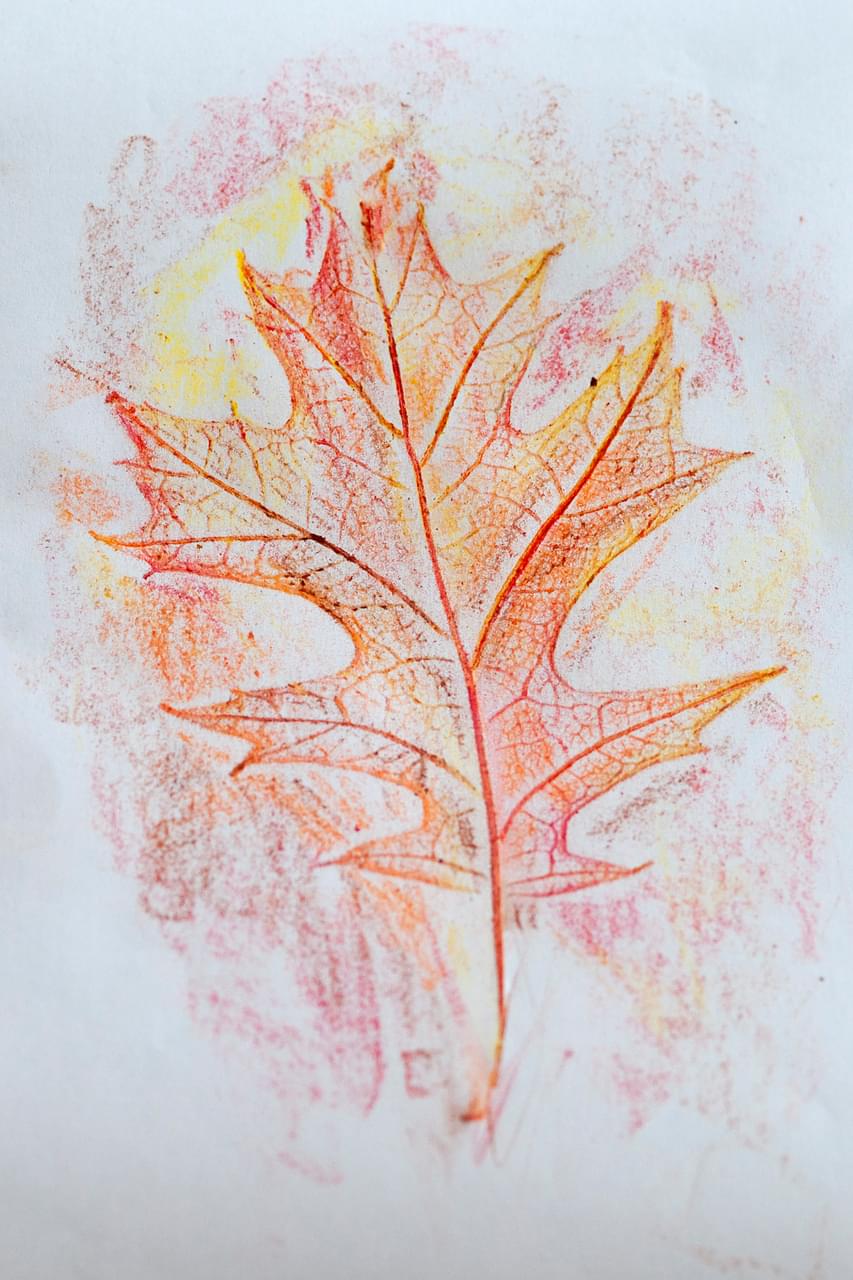 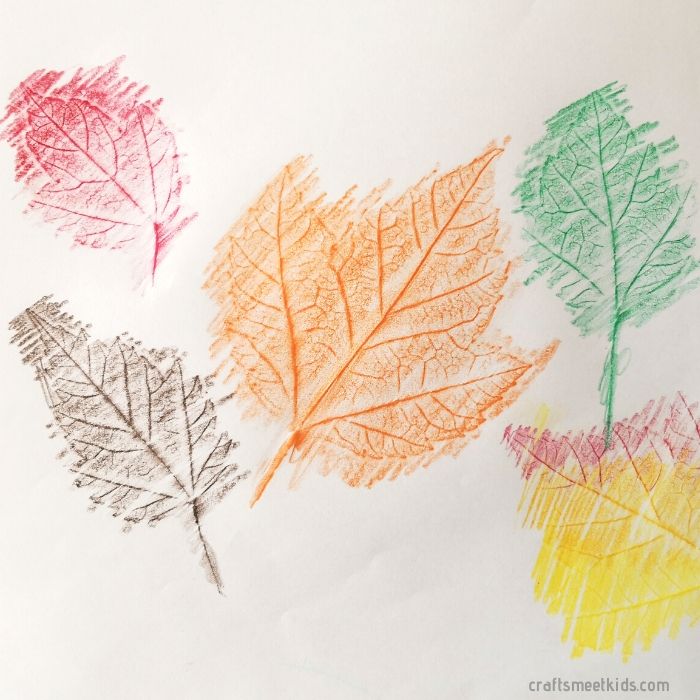 